Slovenská poľnohospodárska a potravinárska komora predstavuje neštátnu, verejnoprávnu a samosprávnu inštitúciu, ktorej poslaním je uplatňovanie oprávnených spoločných záujmov svojich členov pri tvorbe hospodárskej a sociálnej politiky, účasť na jej uskutočňovaní a podpora a ochrana podnikania svojich členov v záujme rozvoja a zveľaďovania poľnohospodárstva a potravinárstva v Slovenskej republike v zmysle zákona č. 30/1992 Zb. o Slovenskej poľnohospodárskej a potravinárskej komore v znení neskorších predpisov.Hlavné úlohy:podieľať sa na príprave koncepcií rozvoja poľnohospodárstva a potravinárstva a ich služieb,podieľať sa na príprave všeobecne záväzných právnych predpisov a opatrení v oblasti podnikania v poľnohospodárstve a potravinárstve na Slovensku a v zahraničí,informovať členov o akceptácii pripomienok komory, o výsledku tvorby legislatívnych noriem,napomáhať zlaďovať záujmy našich členov v podnikateľskej činnosti a koordinovať postup pri ochrane pred zneužívaním ekonomickej sily obchodnými partnermi,poskytovať členom aktuálne obchodné a hospodárske informácie z domova a zo zahraničia o spolupráci so Slovenskom, vrátane prehľadov o situácii na trhu s ťažiskovými poľnohospodárskymi a potravinárskymi komoditami a o predpokladoch jej ďalšieho vývoja,vyhľadávať, spracovať a sprostredkovávať členom informácie o zahraničných teritóriách z hľadiska možností slovenského exportu poľnohospodárskeho a potravinárskeho tovaru,poskytovať a organizovať odborné poradenstvo pre podnikateľské subjekty, rôzne formy ďalšieho vzdelávania a informatizácie pre poľnohospodárstvo a potravinárstvo,zastupovať  členov v Európskom hospodárskom a sociálnom výbore na stretnutiach s partnermi z Vyšehradskej štvorky,vydávať a podieľať sa na vydávaní odborných a informačných publikácií a na sprístupňovaní materiálov vedecko – výskumných a vzdelávacích inštitúcii doma i v zahraničí, z Európskej komisie, Európskeho parlamentu a medzinárodných mimovládnych organizácií pre potreby členov komory,organizovať zahraničné obchodné misie, stáže a tematické výjazdy smerujúce k rozvoju zahraničného obchodu a sprostredkovávať firemné a profesijné prezentácie na zahraničných veľtrhoch a výstavách,poskytovať zmluvne dohodnuté služby pre Štatistický úrad SR, Ministerstvo pôdohospodárstva a rozvoja vidieka SR a ďalšie orgány,zastupovať svojich členov v orgánoch sociálneho dialógu,zabezpečovať rôzne formy práce s verejnosťou a spolupracovať so združeniami spotrebiteľov s cieľom zlepšiť informovanosť o postavení poľnohospodárstva a potravinárstva v spoločnosti.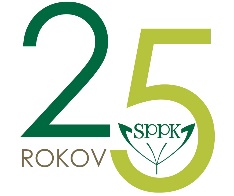 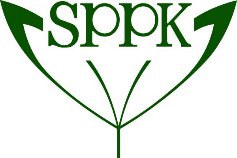 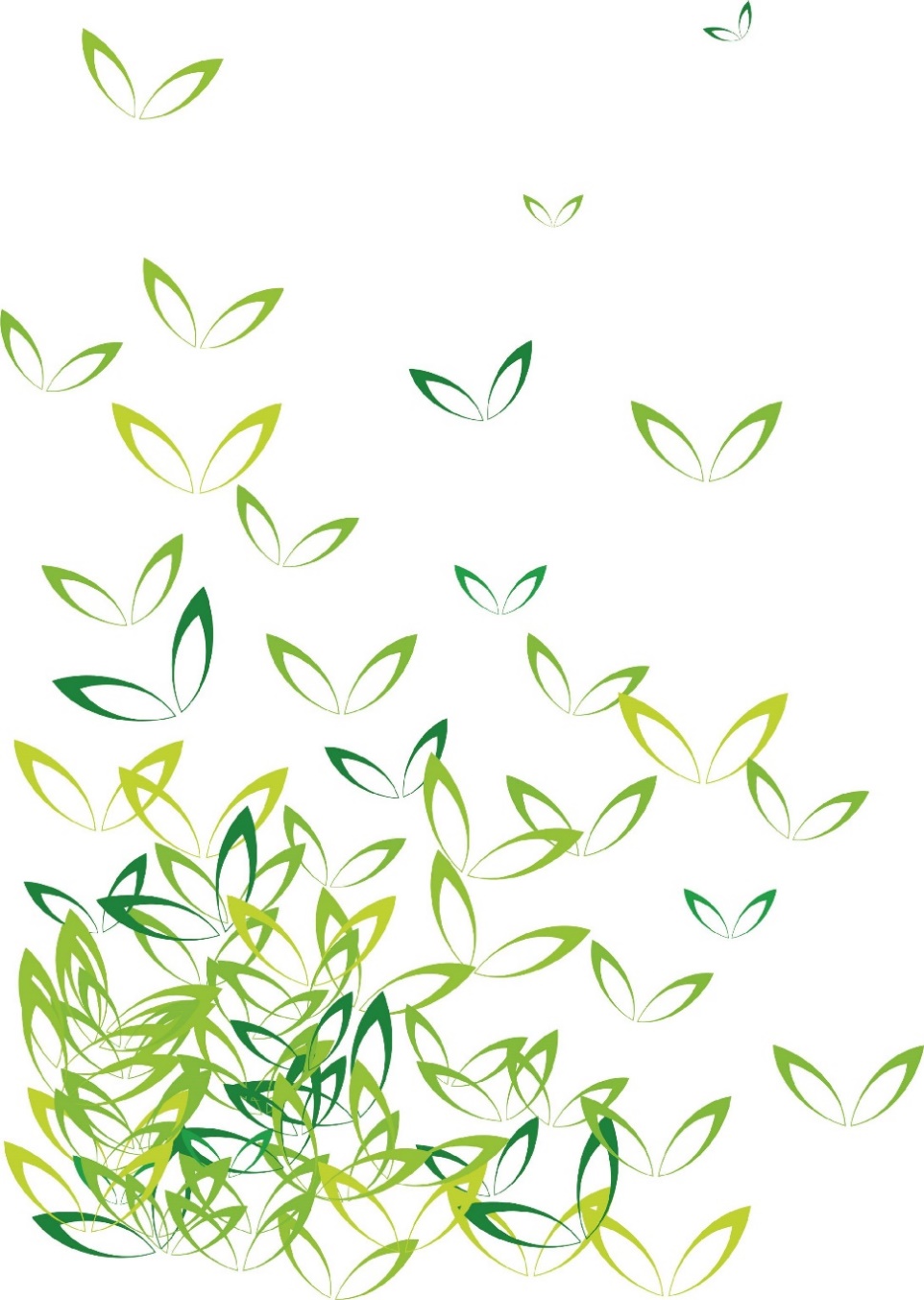 POZVÁNKANA	XXX. VALNÉ  ZHROMAŽDENIE	DELEGÁTOV SPPK27. apríl 2017NitraPredstavenstvoSlovenskej poľnohospodárskej a potravinárskej komory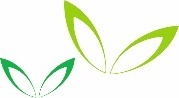 zvolávaXXX. VALNÉ ZHROMAŽDENIEdelegátov   Slovenskej poľnohospodárskej   a potravinárskej komory27. apríla 2017 o 10:00 h   v priestoroch PKO Nitra ulica J. Kráľa 4, Nitra      Navigačné súradnice PKO:N 48° 316366498E 18° 083131313 PROGRAM XXX. VALNÉHO ZHROMAŽDENIADELEGÁTOV SPPKPrezentácia účastníkov:od 8:00 do 9:55             Pracovná časť:10:00 - začiatok rokovaniaOtvorenie rokovania XXX. VZ delegátov SPPK  a schválenie programuVoľba  návrhovej a mandátovej komisie, určenie zapisovateľov, overovateľov zápisnice a skrutátorov Správa Predstavenstva o činnosti SPPK od XXIX. VZ SPPKSpráva mandátovej komisieSpráva Dozornej rady SPPK o činnosti a výsledkoch hospodárenia úradu SPPK v roku 2016, návrh rozpočtu úradu SPPK a systému platenia členských príspevkov na rok 2017Schválenie výsledku hospodárenia úradu SPPK za rok 2016, systému platenia členských príspevkov a rozpočtu úradu SPPK pre rok 2017Diskusia k pracovnej časti programuPrestávka, obed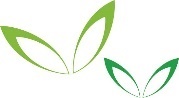 Verejná časť: 13.00 - začiatok rokovaniaOtvorenie rokovania verejnej častiZhodnotenie dopoludňajšej časti rokovania pre hostí Vystúpenie hostíDiskusiaNávrh uzneseniaSchválenie uzneseniaZáver rokovania XXX. Valného zhromaždenia SPPK